Publicado en Madrid el 27/02/2023 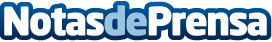 Piscinas Lara explica qué hacer tras la hibernación y cómo preparar la piscina para la primaveraAunque el frío no parece querer irse, poco a poco se va acercando la primavera y es necesario ir preparando la piscina para la temporada de baño. La mayoría de propietarios de piscinas no saben muy bien qué es lo que se debe hacer tras la hibernación y cómo es el proceso de preparación de la temporada de baño, pero una empresa experta en productos y mantenimiento de piscinas explica el procedimientoDatos de contacto:Piscinas Lara913 071 933 Nota de prensa publicada en: https://www.notasdeprensa.es/piscinas-lara-explica-que-hacer-tras-la Categorias: Sociedad Jardín/Terraza Servicios Técnicos http://www.notasdeprensa.es